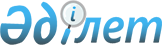 Об установлении ветеринарного режима карантинной зоны с введением ограничительных мероприятийРешение акима Каракозского сельского округа Аксуского района Алматинской области от 27 августа 2011 года N 1. Зарегистрировано Управлением юстиции Аксуского района Департамента юстиции Алматинской области 22 сентября 2011 года N 2-4-136      Примечание РЦПИ:

      В тексте сохранена авторская орфография и пунктуация.      

В соответствии с подпунктом 7) статьи 10-1 Закона Республики Казахстан от 10 июля 2002 года "О ветеринарии" и представлением главного районного государственного ветеринарно-санитарного инспектора Аксуского района от 30 мая 2011 года N 2/354 аким Каракозского сельского округа РЕШИЛ:



      1. Установить ветеринарный режим карантинной зоны с введением ограничительных мероприятий в селах Каракоз и Кенкарын Каракозского сельского округа в связи с возникновением заболевания бруцеллеза среди мелкого рогатого скота.



      2. Контроль за исполнением настоящего решения возлагаю ответственность на себя.



      3. Настоящее решение вводится в действие по истечении десяти календарных дней после дня его первого официального опубликования.      Аким округа                                Б. Байболов
					© 2012. РГП на ПХВ «Институт законодательства и правовой информации Республики Казахстан» Министерства юстиции Республики Казахстан
				